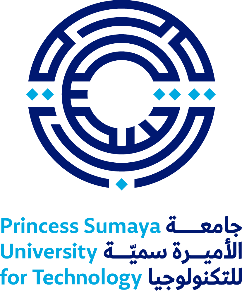 نموذج تقرير عن حضور مؤتمرنموذج تقرير عن حضور مؤتمر / زيارة بحثية:نموذج تقرير عن حضور مؤتمر / زيارة بحثية:نموذج تقرير عن حضور مؤتمر / زيارة بحثية:اسم الباحث / الطالب : الكلية :القسم :الرقم الوظيفي/ الجامعي: عن بُعد وجاهيحضور المؤتمر :     رقم الهاتف :البريد الإلكتروني :اسم المؤتمر/ الزيارة البحثية:تاريخ الانعقاد :  مكان الانعقاد :  عنوان البحث المقدم للمؤتمر :تاريخ تقديم  البحث :  المبلغ الإجمالي للدعم :  ملخص البحث : ملخص البحث : ملخص البحث : تقرير عن فعاليات المؤتمر/الزيارة البحثية والحضور وفيما إذا كان الباحث يشجع المشاركة فيه أو عدم المشاركة فيه مستقبلاً.تقرير عن فعاليات المؤتمر/الزيارة البحثية والحضور وفيما إذا كان الباحث يشجع المشاركة فيه أو عدم المشاركة فيه مستقبلاً.تقرير عن فعاليات المؤتمر/الزيارة البحثية والحضور وفيما إذا كان الباحث يشجع المشاركة فيه أو عدم المشاركة فيه مستقبلاً.تقرير عن فعاليات المؤتمر/الزيارة البحثية والحضور وفيما إذا كان الباحث يشجع المشاركة فيه أو عدم المشاركة فيه مستقبلاً....../...../.....تاريخ تقديم التقرير :توقيع الباحث / الطالب :الجزء الخاص بالقسم والكليةالجزء الخاص بالقسم والكليةالجزء الخاص بالقسم والكليةالجزء الخاص بالقسم والكليةالجزء الخاص بالقسم والكليةالجزء الخاص بالقسم والكليةالجزء الخاص بالقسم والكليةهل تم تقديم عرض عن البحث في محاضرة على مستوى الكلية أو القسم؟   هل تم تقديم عرض عن البحث في محاضرة على مستوى الكلية أو القسم؟   هل تم تقديم عرض عن البحث في محاضرة على مستوى الكلية أو القسم؟   هل تم تقديم عرض عن البحث في محاضرة على مستوى الكلية أو القسم؟   هل تم تقديم عرض عن البحث في محاضرة على مستوى الكلية أو القسم؟   هل تم تقديم عرض عن البحث في محاضرة على مستوى الكلية أو القسم؟   هل تم تقديم عرض عن البحث في محاضرة على مستوى الكلية أو القسم؟     لا  لا  لا  نعم وتاريخها ...../...../.....  نعم وتاريخها ...../...../.....  نعم وتاريخها ...../...../.....  نعم وتاريخها ...../...../........../...../.....التاريخ :التوقيع :رئيس القسم :...../...../.....التاريخ :التوقيع :عميد الكلية :...../...../.....التاريخ :التوقيع :عميد البحث العلمي: